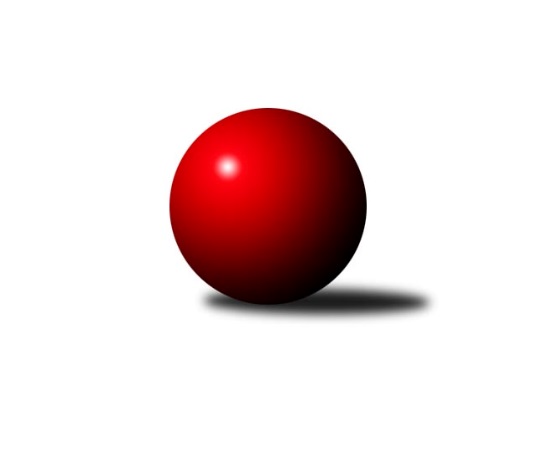 Č.14Ročník 2016/2017	10.6.2024 Okresní přebor Ostrava 2016/2017Statistika 14. kolaTabulka družstev:		družstvo	záp	výh	rem	proh	skore	sety	průměr	body	plné	dorážka	chyby	1.	TJ VOKD Poruba C	14	11	0	3	77.5 : 36.5 	(103.5 : 64.5)	2353	22	1661	692	51.3	2.	SKK Ostrava C	14	10	0	4	72.0 : 42.0 	(96.0 : 72.0)	2335	20	1654	681	47.3	3.	TJ Sokol Bohumín E	13	8	1	4	61.5 : 42.5 	(92.0 : 64.0)	2284	17	1609	675	50.7	4.	TJ Unie Hlubina˝D˝	14	6	3	5	54.5 : 59.5 	(81.5 : 86.5)	2258	15	1603	654	55.2	5.	SKK Ostrava˝D˝	14	6	1	7	55.0 : 59.0 	(82.5 : 85.5)	2277	13	1637	640	58.5	6.	TJ Sokol Bohumín F	13	4	3	6	51.0 : 53.0 	(74.0 : 82.0)	2270	11	1634	636	63.5	7.	TJ Unie Hlubina C	13	5	0	8	45.0 : 61.0 	(77.5 : 78.5)	2296	10	1640	656	50.2	8.	TJ Sokol Bohumín D	14	5	0	9	49.0 : 65.0 	(80.0 : 88.0)	2250	10	1621	629	61.7	9.	TJ Unie Hlubina E	14	5	0	9	44.0 : 70.0 	(59.5 : 108.5)	2173	10	1568	605	62.2	10.	TJ Sokol Michálkovice ˝B˝	13	3	2	8	42.5 : 63.5 	(69.5 : 86.5)	2254	8	1617	636	71Tabulka doma:		družstvo	záp	výh	rem	proh	skore	sety	průměr	body	maximum	minimum	1.	TJ VOKD Poruba C	7	7	0	0	47.5 : 10.5 	(56.5 : 27.5)	2333	14	2423	2236	2.	SKK Ostrava C	7	7	0	0	44.0 : 12.0 	(59.0 : 25.0)	2338	14	2425	2231	3.	SKK Ostrava˝D˝	7	6	1	0	40.0 : 18.0 	(47.0 : 37.0)	2242	13	2308	2178	4.	TJ Sokol Bohumín E	6	5	1	0	36.0 : 12.0 	(51.5 : 20.5)	2378	11	2444	2305	5.	TJ Unie Hlubina E	7	5	0	2	36.0 : 20.0 	(42.0 : 42.0)	2391	10	2472	2302	6.	TJ Sokol Bohumín F	7	4	1	2	35.0 : 21.0 	(47.5 : 36.5)	2320	9	2432	2267	7.	TJ Unie Hlubina˝D˝	7	4	1	2	32.0 : 24.0 	(45.0 : 39.0)	2424	9	2511	2308	8.	TJ Unie Hlubina C	6	4	0	2	29.0 : 21.0 	(42.0 : 30.0)	2450	8	2502	2375	9.	TJ Sokol Bohumín D	7	4	0	3	31.0 : 25.0 	(44.5 : 39.5)	2361	8	2394	2317	10.	TJ Sokol Michálkovice ˝B˝	7	3	1	3	29.5 : 28.5 	(39.0 : 45.0)	2255	7	2331	2125Tabulka venku:		družstvo	záp	výh	rem	proh	skore	sety	průměr	body	maximum	minimum	1.	TJ VOKD Poruba C	7	4	0	3	30.0 : 26.0 	(47.0 : 37.0)	2359	8	2504	2194	2.	SKK Ostrava C	7	3	0	4	28.0 : 30.0 	(37.0 : 47.0)	2327	6	2401	2292	3.	TJ Sokol Bohumín E	7	3	0	4	25.5 : 30.5 	(40.5 : 43.5)	2289	6	2438	2117	4.	TJ Unie Hlubina˝D˝	7	2	2	3	22.5 : 35.5 	(36.5 : 47.5)	2262	6	2448	2162	5.	TJ Sokol Bohumín F	6	0	2	4	16.0 : 32.0 	(26.5 : 45.5)	2267	2	2412	2105	6.	TJ Sokol Bohumín D	7	1	0	6	18.0 : 40.0 	(35.5 : 48.5)	2222	2	2347	2115	7.	TJ Unie Hlubina C	7	1	0	6	16.0 : 40.0 	(35.5 : 48.5)	2293	2	2473	2144	8.	TJ Sokol Michálkovice ˝B˝	6	0	1	5	13.0 : 35.0 	(30.5 : 41.5)	2253	1	2332	2183	9.	SKK Ostrava˝D˝	7	0	0	7	15.0 : 41.0 	(35.5 : 48.5)	2288	0	2444	2201	10.	TJ Unie Hlubina E	7	0	0	7	8.0 : 50.0 	(17.5 : 66.5)	2152	0	2271	1961Tabulka podzimní části:		družstvo	záp	výh	rem	proh	skore	sety	průměr	body	doma	venku	1.	TJ VOKD Poruba C	9	7	0	2	46.5 : 25.5 	(65.0 : 43.0)	2325	14 	5 	0 	0 	2 	0 	2	2.	SKK Ostrava C	9	6	0	3	44.0 : 28.0 	(63.0 : 45.0)	2331	12 	4 	0 	0 	2 	0 	3	3.	TJ Sokol Bohumín E	9	5	1	3	41.5 : 30.5 	(63.5 : 44.5)	2240	11 	3 	1 	0 	2 	0 	3	4.	TJ Unie Hlubina˝D˝	9	4	2	3	35.5 : 36.5 	(52.0 : 56.0)	2318	10 	3 	0 	2 	1 	2 	1	5.	SKK Ostrava˝D˝	9	4	1	4	35.0 : 37.0 	(52.0 : 56.0)	2288	9 	4 	1 	0 	0 	0 	4	6.	TJ Unie Hlubina C	9	4	0	5	33.0 : 39.0 	(55.0 : 53.0)	2296	8 	3 	0 	1 	1 	0 	4	7.	TJ Unie Hlubina E	9	4	0	5	31.0 : 41.0 	(40.0 : 68.0)	2176	8 	4 	0 	0 	0 	0 	5	8.	TJ Sokol Bohumín F	9	2	2	5	32.0 : 40.0 	(45.5 : 62.5)	2273	6 	2 	1 	1 	0 	1 	4	9.	TJ Sokol Michálkovice ˝B˝	9	3	0	6	31.5 : 40.5 	(52.5 : 55.5)	2251	6 	3 	0 	2 	0 	0 	4	10.	TJ Sokol Bohumín D	9	3	0	6	30.0 : 42.0 	(51.5 : 56.5)	2245	6 	3 	0 	2 	0 	0 	4Tabulka jarní části:		družstvo	záp	výh	rem	proh	skore	sety	průměr	body	doma	venku	1.	TJ VOKD Poruba C	5	4	0	1	31.0 : 11.0 	(38.5 : 21.5)	2343	8 	2 	0 	0 	2 	0 	1 	2.	SKK Ostrava C	5	4	0	1	28.0 : 14.0 	(33.0 : 27.0)	2358	8 	3 	0 	0 	1 	0 	1 	3.	TJ Sokol Bohumín E	4	3	0	1	20.0 : 12.0 	(28.5 : 19.5)	2415	6 	2 	0 	0 	1 	0 	1 	4.	TJ Sokol Bohumín F	4	2	1	1	19.0 : 13.0 	(28.5 : 19.5)	2289	5 	2 	0 	1 	0 	1 	0 	5.	TJ Unie Hlubina˝D˝	5	2	1	2	19.0 : 23.0 	(29.5 : 30.5)	2256	5 	1 	1 	0 	1 	0 	2 	6.	SKK Ostrava˝D˝	5	2	0	3	20.0 : 22.0 	(30.5 : 29.5)	2234	4 	2 	0 	0 	0 	0 	3 	7.	TJ Sokol Bohumín D	5	2	0	3	19.0 : 23.0 	(28.5 : 31.5)	2282	4 	1 	0 	1 	1 	0 	2 	8.	TJ Unie Hlubina C	4	1	0	3	12.0 : 22.0 	(22.5 : 25.5)	2307	2 	1 	0 	1 	0 	0 	2 	9.	TJ Sokol Michálkovice ˝B˝	4	0	2	2	11.0 : 23.0 	(17.0 : 31.0)	2236	2 	0 	1 	1 	0 	1 	1 	10.	TJ Unie Hlubina E	5	1	0	4	13.0 : 29.0 	(19.5 : 40.5)	2187	2 	1 	0 	2 	0 	0 	2 Zisk bodů pro družstvo:		jméno hráče	družstvo	body	zápasy	v %	dílčí body	sety	v %	1.	Petr Chodura 	TJ Unie Hlubina C 	13	/	13	(100%)	23	/	26	(88%)	2.	Jiří Koloděj 	SKK Ostrava˝D˝ 	12	/	14	(86%)	21.5	/	28	(77%)	3.	Zdeněk Hebda 	TJ VOKD Poruba C 	10	/	11	(91%)	19	/	22	(86%)	4.	Martin Futerko 	SKK Ostrava C 	10	/	13	(77%)	19	/	26	(73%)	5.	Jaroslav Čapek 	SKK Ostrava˝D˝ 	10	/	14	(71%)	19.5	/	28	(70%)	6.	Miroslav Futerko 	SKK Ostrava C 	10	/	14	(71%)	17	/	28	(61%)	7.	Hana Vlčková 	TJ Unie Hlubina˝D˝ 	10	/	14	(71%)	16.5	/	28	(59%)	8.	Lukáš Modlitba 	TJ Sokol Bohumín E 	9.5	/	13	(73%)	18	/	26	(69%)	9.	Kateřina Honlová 	TJ Sokol Bohumín E 	9	/	10	(90%)	16.5	/	20	(83%)	10.	Zdeněk Mžik 	TJ VOKD Poruba C 	9	/	13	(69%)	18	/	26	(69%)	11.	Ladislav Míka 	TJ VOKD Poruba C 	9	/	13	(69%)	13.5	/	26	(52%)	12.	Petr Kuttler 	TJ Sokol Bohumín D 	8	/	11	(73%)	15	/	22	(68%)	13.	Pavlína Křenková 	TJ Sokol Bohumín F 	8	/	11	(73%)	14	/	22	(64%)	14.	Ladislav Štafa 	TJ Sokol Bohumín F 	8	/	11	(73%)	12.5	/	22	(57%)	15.	Miroslava Ševčíková 	TJ Sokol Bohumín E 	8	/	12	(67%)	16.5	/	24	(69%)	16.	Miroslav Heczko 	SKK Ostrava C 	8	/	12	(67%)	15	/	24	(63%)	17.	Martin Ščerba 	TJ Sokol Michálkovice ˝B˝ 	8	/	13	(62%)	14	/	26	(54%)	18.	Miroslav Paloc 	TJ Sokol Bohumín D 	8	/	14	(57%)	18	/	28	(64%)	19.	Tomáš Kubát 	SKK Ostrava C 	8	/	14	(57%)	16	/	28	(57%)	20.	Radim Bezruč 	TJ VOKD Poruba C 	7	/	10	(70%)	12	/	20	(60%)	21.	Martin Ševčík 	TJ Sokol Bohumín E 	7	/	10	(70%)	12	/	20	(60%)	22.	Rudolf Riezner 	TJ Unie Hlubina C 	7	/	11	(64%)	13.5	/	22	(61%)	23.	Günter Cviner 	TJ Sokol Bohumín F 	7	/	11	(64%)	12	/	22	(55%)	24.	Veronika Rybářová 	TJ Unie Hlubina E 	7	/	11	(64%)	10.5	/	22	(48%)	25.	Jan Ščerba 	TJ Sokol Michálkovice ˝B˝ 	7	/	11	(64%)	10	/	22	(45%)	26.	Štefan Dendis 	TJ Sokol Bohumín F 	7	/	12	(58%)	15	/	24	(63%)	27.	Libor Pšenica 	TJ Unie Hlubina˝D˝ 	7	/	12	(58%)	14	/	24	(58%)	28.	Josef Paulus 	TJ Sokol Michálkovice ˝B˝ 	6.5	/	13	(50%)	13	/	26	(50%)	29.	Rostislav Bareš 	TJ VOKD Poruba C 	6	/	7	(86%)	10	/	14	(71%)	30.	Miroslav Futerko ml. 	SKK Ostrava C 	6	/	9	(67%)	12	/	18	(67%)	31.	Jan Petrovič 	TJ Unie Hlubina E 	6	/	9	(67%)	8	/	18	(44%)	32.	Jaroslav Klekner 	TJ Unie Hlubina E 	6	/	10	(60%)	12	/	20	(60%)	33.	David Zahradník 	TJ Sokol Bohumín E 	6	/	11	(55%)	15	/	22	(68%)	34.	Milan Pčola 	TJ VOKD Poruba C 	6	/	11	(55%)	15	/	22	(68%)	35.	Miroslav Koloděj 	SKK Ostrava˝D˝ 	6	/	14	(43%)	15	/	28	(54%)	36.	Markéta Kohutková 	TJ Sokol Bohumín D 	6	/	14	(43%)	15	/	28	(54%)	37.	Jaroslav Kecskés 	TJ Unie Hlubina˝D˝ 	5	/	11	(45%)	13	/	22	(59%)	38.	Koloman Bagi 	TJ Unie Hlubina˝D˝ 	5	/	11	(45%)	9.5	/	22	(43%)	39.	Janka Sliwková 	TJ Sokol Bohumín F 	5	/	11	(45%)	9	/	22	(41%)	40.	Pavel Kubina 	SKK Ostrava˝D˝ 	5	/	11	(45%)	8.5	/	22	(39%)	41.	Daniel Herák 	TJ Unie Hlubina E 	5	/	14	(36%)	10	/	28	(36%)	42.	Radmila Pastvová 	TJ Unie Hlubina˝D˝ 	4.5	/	6	(75%)	7.5	/	12	(63%)	43.	Kamila Skopalová 	TJ VOKD Poruba C 	4.5	/	11	(41%)	7.5	/	22	(34%)	44.	Radek Říman 	TJ Sokol Michálkovice ˝B˝ 	4	/	7	(57%)	8	/	14	(57%)	45.	Petr Jurášek 	TJ Sokol Michálkovice ˝B˝ 	4	/	9	(44%)	9	/	18	(50%)	46.	Michaela Černá 	TJ Unie Hlubina C 	4	/	10	(40%)	8	/	20	(40%)	47.	Blažena Kolodějová 	SKK Ostrava˝D˝ 	4	/	13	(31%)	11	/	26	(42%)	48.	Jan Kohutek 	TJ Sokol Bohumín D 	4	/	14	(29%)	11	/	28	(39%)	49.	Hana Zaškolná 	TJ Sokol Bohumín D 	4	/	14	(29%)	7	/	28	(25%)	50.	Petr Řepecký ml. 	TJ Sokol Michálkovice ˝B˝ 	3	/	4	(75%)	5	/	8	(63%)	51.	Odřej Kohútek 	TJ Sokol Bohumín D 	3	/	4	(75%)	4.5	/	8	(56%)	52.	Alena Koběrová 	TJ Unie Hlubina˝D˝ 	3	/	5	(60%)	7	/	10	(70%)	53.	František Modlitba 	TJ Sokol Bohumín E 	3	/	6	(50%)	5	/	12	(42%)	54.	Karel Kudela 	TJ Unie Hlubina C 	3	/	7	(43%)	8	/	14	(57%)	55.	Lubomír Jančár 	TJ Unie Hlubina E 	3	/	7	(43%)	4	/	14	(29%)	56.	Michal Borák 	TJ Sokol Michálkovice ˝B˝ 	3	/	8	(38%)	6	/	16	(38%)	57.	Pavel Rybář 	TJ Unie Hlubina E 	3	/	9	(33%)	7.5	/	18	(42%)	58.	Jiří Břeska 	TJ Unie Hlubina C 	3	/	10	(30%)	9	/	20	(45%)	59.	Rostislav Hrbáč 	SKK Ostrava C 	3	/	11	(27%)	7	/	22	(32%)	60.	Vlastimil Pacut 	TJ Sokol Bohumín D 	3	/	13	(23%)	9.5	/	26	(37%)	61.	František Deingruber 	SKK Ostrava C 	2	/	3	(67%)	3	/	6	(50%)	62.	Oldřich Stolařík 	SKK Ostrava C 	2	/	4	(50%)	3	/	8	(38%)	63.	Jiří Číž 	TJ VOKD Poruba C 	2	/	5	(40%)	5.5	/	10	(55%)	64.	Lubomír Richter 	TJ Sokol Bohumín E 	2	/	6	(33%)	5	/	12	(42%)	65.	František Tříska 	TJ Unie Hlubina˝D˝ 	2	/	7	(29%)	5	/	14	(36%)	66.	Josef Navalaný 	TJ Unie Hlubina C 	2	/	8	(25%)	7.5	/	16	(47%)	67.	Martin Ferenčík 	TJ Unie Hlubina C 	2	/	8	(25%)	6	/	16	(38%)	68.	Libor Mendlík 	TJ Unie Hlubina E 	2	/	9	(22%)	4.5	/	18	(25%)	69.	Bohumil Klimša 	SKK Ostrava˝D˝ 	2	/	11	(18%)	6	/	22	(27%)	70.	Petr Lembard 	TJ Sokol Bohumín F 	2	/	11	(18%)	6	/	22	(27%)	71.	Vladimír Sládek 	TJ Sokol Bohumín F 	2	/	11	(18%)	5.5	/	22	(25%)	72.	Eva Michňová 	TJ Unie Hlubina E 	1	/	2	(50%)	1	/	4	(25%)	73.	Karolina Chodurová 	SKK Ostrava C 	1	/	3	(33%)	2	/	6	(33%)	74.	David Mičúnek 	TJ Unie Hlubina E 	1	/	5	(20%)	2	/	10	(20%)	75.	František Sedláček 	TJ Unie Hlubina˝D˝ 	1	/	6	(17%)	4	/	12	(33%)	76.	Radomíra Kašková 	TJ Sokol Michálkovice ˝B˝ 	1	/	6	(17%)	3	/	12	(25%)	77.	Oldřich Neuverth 	TJ Unie Hlubina˝D˝ 	1	/	8	(13%)	2	/	16	(13%)	78.	Michal Zatyko ml. 	TJ Unie Hlubina C 	1	/	9	(11%)	2.5	/	18	(14%)	79.	Andrea Rojová 	TJ Sokol Bohumín E 	1	/	10	(10%)	4	/	20	(20%)	80.	Antonín Pálka 	SKK Ostrava˝D˝ 	0	/	1	(0%)	0	/	2	(0%)	81.	Jaroslav Šproch 	SKK Ostrava˝D˝ 	0	/	1	(0%)	0	/	2	(0%)	82.	Lenka Raabová 	TJ Unie Hlubina C 	0	/	1	(0%)	0	/	2	(0%)	83.	Jiří Štroch 	TJ Unie Hlubina E 	0	/	1	(0%)	0	/	2	(0%)	84.	Iveta Mičúnková 	TJ Unie Hlubina E 	0	/	1	(0%)	0	/	2	(0%)	85.	Bart Brettschneider 	TJ Unie Hlubina C 	0	/	1	(0%)	0	/	2	(0%)	86.	František Hájek 	TJ VOKD Poruba C 	0	/	2	(0%)	2	/	4	(50%)	87.	Tereza Vargová 	SKK Ostrava˝D˝ 	0	/	2	(0%)	1	/	4	(25%)	88.	Vladimír Korta 	SKK Ostrava˝D˝ 	0	/	3	(0%)	0	/	6	(0%)	89.	Jiří Preksta 	TJ Unie Hlubina˝D˝ 	0	/	4	(0%)	3	/	8	(38%)	90.	Michal Brablec 	TJ Unie Hlubina E 	0	/	6	(0%)	0	/	12	(0%)	91.	Valentýn Výkruta 	TJ Sokol Michálkovice ˝B˝ 	0	/	7	(0%)	1.5	/	14	(11%)Průměry na kuželnách:		kuželna	průměr	plné	dorážka	chyby	výkon na hráče	1.	TJ Unie Hlubina, 1-2	2400	1685	715	46.1	(400.1)	2.	TJ Sokol Bohumín, 1-4	2316	1659	657	63.1	(386.1)	3.	TJ VOKD Poruba, 1-4	2262	1602	659	62.4	(377.1)	4.	TJ Michalkovice, 1-2	2252	1625	627	70.1	(375.5)	5.	SKK Ostrava, 1-2	2230	1574	655	54.6	(371.7)Nejlepší výkony na kuželnách:TJ Unie Hlubina, 1-2TJ Unie Hlubina C	2533	10. kolo	Petr Chodura 	TJ Unie Hlubina C	486	10. koloTJ Unie Hlubina˝D˝	2511	3. kolo	Petr Chodura 	TJ Unie Hlubina C	472	12. koloTJ VOKD Poruba C	2504	9. kolo	Hana Vlčková 	TJ Unie Hlubina˝D˝	453	1. koloTJ Unie Hlubina C	2502	9. kolo	Petr Chodura 	TJ Unie Hlubina C	452	9. koloTJ Unie Hlubina C	2473	8. kolo	Jaroslav Klekner 	TJ Unie Hlubina E	446	2. koloTJ Unie Hlubina E	2472	4. kolo	Hana Vlčková 	TJ Unie Hlubina˝D˝	446	11. koloTJ VOKD Poruba C	2472	4. kolo	Michaela Černá 	TJ Unie Hlubina C	446	8. koloTJ Unie Hlubina C	2467	7. kolo	Petr Chodura 	TJ Unie Hlubina C	445	5. koloTJ Unie Hlubina C	2467	5. kolo	Petr Chodura 	TJ Unie Hlubina C	442	6. koloTJ Unie Hlubina C	2465	12. kolo	Jan Petrovič 	TJ Unie Hlubina E	442	2. koloTJ Sokol Bohumín, 1-4TJ VOKD Poruba C	2463	12. kolo	Zdeněk Hebda 	TJ VOKD Poruba C	469	12. koloTJ Sokol Bohumín E	2444	10. kolo	Martin Ščerba 	TJ Sokol Michálkovice ˝B˝	452	9. koloTJ Sokol Bohumín E	2438	6. kolo	Štefan Dendis 	TJ Sokol Bohumín F	440	7. koloTJ Sokol Bohumín F	2432	7. kolo	Lukáš Modlitba 	TJ Sokol Bohumín E	436	11. koloTJ Sokol Bohumín E	2417	11. kolo	Lukáš Modlitba 	TJ Sokol Bohumín E	435	3. koloTJ Sokol Bohumín E	2413	3. kolo	Lukáš Modlitba 	TJ Sokol Bohumín E	433	13. koloTJ Sokol Bohumín F	2394	14. kolo	Lukáš Modlitba 	TJ Sokol Bohumín E	433	10. koloTJ Sokol Bohumín D	2394	8. kolo	Günter Cviner 	TJ Sokol Bohumín F	432	9. koloTJ Sokol Bohumín D	2387	6. kolo	Miroslav Paloc 	TJ Sokol Bohumín D	432	8. koloSKK Ostrava C	2383	1. kolo	Martin Futerko 	SKK Ostrava C	429	1. koloTJ VOKD Poruba, 1-4TJ VOKD Poruba C	2423	1. kolo	Milan Pčola 	TJ VOKD Poruba C	456	1. koloTJ VOKD Poruba C	2364	11. kolo	Rostislav Bareš 	TJ VOKD Poruba C	429	11. koloTJ VOKD Poruba C	2349	13. kolo	Martin Futerko 	SKK Ostrava C	428	5. koloTJ VOKD Poruba C	2335	8. kolo	Zdeněk Hebda 	TJ VOKD Poruba C	423	13. koloTJ VOKD Poruba C	2331	5. kolo	Ladislav Míka 	TJ VOKD Poruba C	418	1. koloSKK Ostrava C	2307	5. kolo	Zdeněk Hebda 	TJ VOKD Poruba C	417	8. koloTJ VOKD Poruba C	2295	6. kolo	Tomáš Kubát 	SKK Ostrava C	415	5. koloTJ Sokol Michálkovice ˝B˝	2238	6. kolo	Rostislav Bareš 	TJ VOKD Poruba C	415	5. koloTJ VOKD Poruba C	2236	3. kolo	Ladislav Míka 	TJ VOKD Poruba C	413	6. koloTJ Sokol Bohumín F	2229	1. kolo	Libor Pšenica 	TJ Unie Hlubina˝D˝	413	13. koloTJ Michalkovice, 1-2TJ Sokol Michálkovice ˝B˝	2331	8. kolo	Petr Chodura 	TJ Unie Hlubina C	427	1. koloSKK Ostrava C	2326	7. kolo	Tomáš Kubát 	SKK Ostrava C	420	7. koloTJ Unie Hlubina˝D˝	2299	5. kolo	Martin Ščerba 	TJ Sokol Michálkovice ˝B˝	409	5. koloTJ Sokol Michálkovice ˝B˝	2295	5. kolo	Martin Ščerba 	TJ Sokol Michálkovice ˝B˝	408	8. koloTJ Sokol Michálkovice ˝B˝	2281	3. kolo	Petr Řepecký ml. 	TJ Sokol Michálkovice ˝B˝	407	7. koloTJ Sokol Michálkovice ˝B˝	2266	1. kolo	Jaroslav Čapek 	SKK Ostrava˝D˝	406	8. koloTJ Sokol Bohumín D	2261	13. kolo	Štefan Dendis 	TJ Sokol Bohumín F	406	11. koloTJ Sokol Michálkovice ˝B˝	2248	7. kolo	Miroslav Paloc 	TJ Sokol Bohumín D	405	13. koloTJ Unie Hlubina C	2248	1. kolo	Rostislav Hrbáč 	SKK Ostrava C	401	7. koloTJ Sokol Bohumín F	2245	11. kolo	Jiří Koloděj 	SKK Ostrava˝D˝	401	8. koloSKK Ostrava, 1-2SKK Ostrava C	2425	12. kolo	Petr Chodura 	TJ Unie Hlubina C	448	4. koloSKK Ostrava C	2388	2. kolo	Jiří Koloděj 	SKK Ostrava˝D˝	438	9. koloSKK Ostrava C	2351	10. kolo	Martin Futerko 	SKK Ostrava C	430	4. koloSKK Ostrava C	2337	8. kolo	Petr Chodura 	TJ Unie Hlubina C	430	11. koloSKK Ostrava C	2326	4. kolo	Martin Futerko 	SKK Ostrava C	430	2. koloSKK Ostrava˝D˝	2308	9. kolo	Martin Futerko 	SKK Ostrava C	427	12. koloSKK Ostrava C	2307	14. kolo	Miroslav Heczko 	SKK Ostrava C	426	2. koloTJ VOKD Poruba C	2297	14. kolo	Martin Futerko 	SKK Ostrava C	426	8. koloSKK Ostrava C	2292	9. kolo	Jaroslav Čapek 	SKK Ostrava˝D˝	426	7. koloSKK Ostrava˝D˝	2278	7. kolo	David Zahradník 	TJ Sokol Bohumín E	424	2. koloČetnost výsledků:	8.0 : 2.0	2x	8.0 : 0.0	2x	7.0 : 1.0	17x	6.5 : 1.5	1x	6.0 : 2.0	20x	5.0 : 3.0	9x	4.0 : 4.0	5x	3.5 : 4.5	1x	3.0 : 5.0	5x	2.0 : 8.0	1x	2.0 : 6.0	4x	1.0 : 9.0	1x	1.0 : 7.0	2x